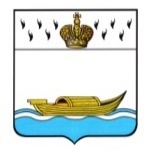 АДМИНИСТРАЦИЯВышневолоцкого городского округаПостановлениеот 15.07.2020                                                                                                   № 292г. Вышний ВолочекО создании постоянно действующих рабочих групп Антитеррористической комиссии Вышневолоцкого городского округаРуководствуясь Федеральным законом от 06.03.2006 № 35-ФЗ «О противодействии терроризму», Указом Президента Российской Федерации от 15.02.2006 № 116 «О мерах по противодействию терроризму», Уставом муниципального образования «Вышневолоцкий городской округ», в соответствии с Постановлением Администрации Вышневолоцкого городского округа от 20.02.2020 № 106 «О создании Антитеррористической комиссии Вышневолоцкого городского округа и организации ее работы» в целях эффективного осуществления мер по профилактике террористических проявлений, минимизации и ликвидации их возможных проявлений на территории Вышневолоцкого городского округа Администрация Вышневолоцкого городского округа постановляет:Утвердить Положение о постоянно действующих рабочих группах антитеррористической комиссии Вышневолоцкого городского округа согласно приложению2. Контроль за выполнением настоящего постановления возложить на заместителя Главы Администрации Вышневолоцкого городского округа Морозова Д.Г.3. Настоящее постановление вступает в силу со дня его официального подписания.4. Настоящее постановление подлежит официальному опубликованию в газете «Вышневолоцкая правда» и размещению на официальном сайте муниципального образования Вышневолоцкий городской округ Тверской области в информационно-телекоммуникационной сети «Интернет».Глава Вышневолоцкого городского округа                                         Н.П. РощинаПоложениео постоянно действующих рабочих группах Антитеррористической комиссии Вышневолоцкого городского округа1. Общие положенияПостоянно действующая рабочая группа при антитеррористической комиссии Вышневолоцкого городского округа (далее – рабочая группа) создается в целях изучения вопросов, касающихся профилактики терроризма, минимизации и ликвидации последствий его проявлений в отраслевых сферах, а также для подготовки проектов соответствующих решений Комиссии и исполнения принятых ею решений.Рабочая группа в своей деятельности руководствуется Конституцией Российской Федерации, федеральными законами, Указами и распоряжениями Президента Российской Федерации, постановлениями и распоряжениями Правительства Российской Федерации, иными нормативными правовыми актами Российской Федерации, решениями Национального антитеррористического комитета, антитеррористической комиссии  Тверской  области, Антитеррористической комиссии Вышневолоцкого городского округа (далее - АТК), законами и нормативными правовыми актами Тверской  области, а также настоящим Положением.2. Основные задачи рабочей группы2.1. Основными задачами рабочей группы являются:а) оценка состояния антитеррористической защищенности объектов соответствующих отраслевых сфер. Информирование аппарата АТК об изменениях обстановки на объектах, влияющих на состояние их безопасности;б) выработка предложений по совершенствованию совместных с другими органами власти мер по профилактике терроризма, а также по минимизации и ликвидации последствий его проявлений;в) получение и анализ информации о состоянии и тенденциях террористических угроз в отношении соответствующих отраслевых сфер, а также выработка предложений по их минимизации и локализации;г) совершенствование системы мер антитеррористической защищенности курируемых отраслевых объектов;д) подготовка материалов для заседаний АТК по вопросам, относящимся к компетенции рабочей группы;е) участие в организации и проведении мероприятий по ликвидации последствий террористического акта на объектах соответствующих отраслевых сфер.3. Функции рабочей группы3.1. Для решения основных задач рабочая группа осуществляет следующие функции:а) изучает состояние антитеррористической защищенности курируемых отраслевых объектов. Выделяет проблемные вопросы и определяет пути их решения на объектовом, муниципальном и областном уровнях;б) осуществляет взаимодействие с территориальными органами федеральных органов исполнительной власти, исполнительными органами государственной власти Тверской области, органами местного самоуправления, организациями независимо от форм собственности по обеспечению профилактики терроризма, минимизации и ликвидации последствий его проявления в отраслевых сферах;в) разрабатывает план работы рабочей группы и согласовывает его с аппаратом АТК;г) запрашивает и получает аналитические и справочные материалы в рамках контроля и проверки состояния исполнения принятых АТК решений, оценивает уровень эффективности реализации принятых решений;д) вносит предложения по вопросам, относящимся к компетенции АТК;е)	по запросам аппарата АТК представляет аналитическую и справочнуюинформацию;ж) ведёт делопроизводство рабочей группы;з) выполняет другие функции в соответствии с поручениями председателя АТК по вопросам, входящим в компетенцию Комиссии.4. Права рабочей группы4.1. Для осуществления своей деятельности рабочая группа имеет право:а) запрашивать и получать в установленном порядке необходимые материалы и информацию в рамках компетенции АТК от руководителей территориальных органов федеральных органов исполнительной власти, исполнительных органов государственной власти Тверской области, органов местного самоуправления, предприятий, учреждений и организаций независимо от форм собственности, а также общественных объединений области в сфере своей деятельности;б) осуществлять мониторинг состояния антитеррористической защищенности курируемых отраслевых объектов независимо от форм собственности в рамках установленной компетенции;в) информировать о выявленных недостатках и проблемных вопросах руководителей хозяйствующих субъектов, органов государственной власти и местного самоуправления;г)	принимать в пределах своей компетенции решения, направленные на выполнение стоящих задач в сфере противодействия терроризму;д) создавать собственные информационные массивы данных по фактам и отраслевым объектам, имеющим отношение к обеспечению профилактики терроризма, минимизации и ликвидации последствий его проявлений в сфере своей деятельности;е) привлекать для осуществления отдельных поручений экспертов, специалистов в отраслевых сферах, сотрудников научных учреждений;ж) организовывать научные исследования в области обеспечения противодействия терроризму, разработку методических рекомендаций, типовых инструкций, других нормативных и регламентирующих документов в сфере своей деятельности.5. Организация деятельности рабочей группы5.1 Перечень рабочих групп утверждается постановлением Администрации Вышневолоцкого городского округа. Координацию деятельности рабочих групп осуществляет аппарат АТК Вышневолоцкого городского округа.Рабочая группа состоит из руководителя, заместителя руководителя, членов рабочей группы и секретаря.Состав рабочей группы формируется из сотрудников структурных и самостоятельных подразделений Администрации Вышневолоцкого городского округа, осуществляющих деятельность в соответствующих отраслевых сферах.Руководители рабочих групп назначаются решением АТК из числа заместителей Главы Администрации Вышневолоцкого городского округа.Руководитель рабочей группы: назначает заместителя руководителя рабочей группы и секретаря;  осуществляет общее руководство деятельностью рабочей группы;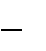  организует деятельность рабочей группы, утверждает планы работы рабочей группы и обеспечивает контроль за исполнением ее решений; организует и ведет заседания рабочей группы; подписывает протоколы заседаний рабочей группы, подготовленные секретарем рабочей группы или членами рабочей группы по поручению руководителя рабочей группы; руководитель рабочей группы вправе проводить предварительное обсуждение вопроса, вынесенного на рассмотрение рабочей группы, с членом рабочей группы, в компетенции которого находится рассматриваемый вопрос, до проведения заседания рабочей группы.В случае отсутствия руководителя рабочей группы его полномочия выполняет заместитель руководителя рабочей группы (по поручению руководителя рабочей группы) с полномочиями проведения заседания рабочей группы и осуществления руководства подготовкой и рассмотрением вопросов на заседании рабочей группы.Члены рабочей группы:Лично участвуют в заседаниях рабочей группы.При невозможности участвовать в заседании рабочей группы член рабочей группы уведомляет об этом руководителя рабочей группы в письменном виде либо направляет своего уполномоченного представителя.Вносят предложения по вопросам, относящимся к компетенции рабочей группы.Обладают равными правами при обсуждении рассматриваемых на заседании рабочей группы вопросов.Секретарь рабочей группы: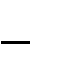 обеспечивает организацию проведения заседаний рабочей группы, включая подготовку и рассылку материалов и документов для рассмотрения на заседаниях рабочей группы;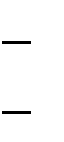 осуществляет ведение протоколов заседаний рабочей группы;осуществляет рассылку копий протоколов заседаний рабочей группы членам рабочей группы;осуществляет контроль за исполнением решений рабочей группы.Заседание рабочей группы является правомочным, если на нем присутствует не менее половины состава рабочей группы.Решения рабочей группы принимаются простым большинством голосов присутствующих на заседании рабочей группы членов рабочей группы и оформляются протоколом рабочей группы. Копия протокола направляется в аппарат АТК.При равенстве голосов членов рабочей группы решающим является голос руководителя рабочей группы, а при его отсутствии – голос председательствующего на заседании.Заседания рабочей группы проводятся в соответствии с планом работы не реже одного раза в квартал.Внеочередные заседания и совещания рабочей группы могут проводиться по решению его руководителя, по предложению ее членов, в соответствии с решениями АТК или рекомендациями руководителя аппарата АТК.План работы рабочей группы составляется на один год на основании плана работы АТК и корректируется в соответствии с ее решениями.Отчеты о работе рабочей группы представляются в аппарат АТК до 15 мая и 15 ноября.6. Составдолжностных лиц постоянно действующих рабочих групп Антитеррористической комиссии Вышневолоцкого городского округа6.1 Рабочая группа по вопросам профилактики террористических угроз, минимизации их последствий и обеспечению антитеррористической защищенности объектов энергетики, связи, жилищно-коммунального хозяйства и транспорта:Рабочая группа по вопросам профилактики террористических угроз, минимизации их последствий и обеспечению антитеррористической защищенности в культурно-зрелищных учреждениях, образовательных организациях, учреждениях здравоохранения, спорта и социальной защиты населения:Рабочая группа по вопросам профилактики террористических угроз, минимизации их последствий и обеспечению антитеррористической защищенности по месту жительства граждан, объектах экономики, промышленности, сельского хозяйства и строительного комплекса:Рабочая группа по вопросам обследования антитеррористической защищенности объектов возможных диверсионно-террористических посягательств и мест с массовым пребыванием людей: Рабочая группа по информационному сопровождению антитеррористической деятельности и информационному противодействию распространению идеологии терроризма:Глава Вышневолоцкого городского округа                                        Н.П. РощинаПриложениек постановлению Администрации Вышневолоцкого городского округаот 15.07.2020 № 292№ п/пДолжность1.Заместитель Главы Администрации Вышневолоцкого городского округа (курирующий вопросы ЖКХ и жизнеобеспечения) (руководитель рабочей группы)2.Руководитель Управления жилищно-коммунального хозяйства, дорожной деятельности и благоустройства Администрации Вышневолоцкого городского округа (заместитель руководителя рабочей группы)3.Старший эксперт отдела дорожного хозяйства и транспорта Управления жилищно-коммунального хозяйства, дорожной деятельности и благоустройства Администрации Вышневолоцкого городского округа (секретарь рабочей группы)4Заместитель руководителя Управления жилищно-коммунального хозяйства, дорожной деятельности и благоустройства Администрации Вышневолоцкого городского округа5.Заместитель руководителя Управления земельно-имущественных отношений и жилищной политики Администрации Вышневолоцкого городского округа№ п/пДолжность1Первый заместитель Главы Администрации Вышневолоцкого городского округа (руководитель рабочей группы)2Руководитель Управления культуры, молодежи и туризма Администрации Вышневолоцкого городского округа (заместитель руководителя рабочей группы)3Ведущий эксперт Управления культуры, молодежи и туризма Администрации Вышневолоцкого городского округа (секретарь рабочей группы)4Руководитель Управления образования Администрации Вышневолоцкого городского округа  5Руководитель Комитета по физической культуре и спорту Администрации Вышневолоцкого городского округа№ п/пДолжность1Заместитель Главы Администрации Вышневолоцкого городского округа (курирующий вопросы экономики, имущества и сельского хозяйства) (руководитель рабочей группы)2Руководитель Управления земельно-имущественных отношений и жилищной политики Администрации Вышневолоцкого городского округа (заместитель руководителя рабочей группы)3Эксперт отдела документарного и организационного обеспечения Управления по обеспечению деятельности Администрации Вышневолоцкого городского округа (секретарь рабочей группы)4Руководитель отдела по инвестиционной политике, поддержке и развитию предпринимательства и сельского хозяйства Управления экономического развития Администрации Вышневолоцкого городского округа5Руководитель Управления экономического развития Администрации Вышневолоцкого городского округа№ п/пДолжность1Заместитель Главы Администрации Вышневолоцкого городского округа (курирующий вопросы безопасности) (руководитель рабочей группы)2Руководитель отдела по безопасности и взаимодействию с правоохранительными органами Администрации Вышневолоцкого городского округа (заместитель руководителя рабочей группы)3Эксперт отдела по безопасности и взаимодействию с правоохранительными органами Администрации Вышневолоцкого городского округа (секретарь рабочей группы)4Руководитель Управления по делам гражданской обороны и чрезвычайным ситуациям Администрации Вышневолоцкого городского округа5Заместитель руководителя Управления по делам гражданской обороны и чрезвычайным ситуациям Администрации Вышневолоцкого городского округа№ п/пДолжность1Заместитель Главы Администрации Вышневолоцкого городского округа (курирующий вопросы информационного сопровождения и обеспечения) (руководитель рабочей группы)2Руководитель Управления по обеспечению деятельности Администрации Вышневолоцкого городского округа (заместитель руководителя рабочей группы)3Главный специалист отдела муниципальной службы и кадровой работы администрации Вышневолоцкого городского округа. (секретарь рабочей группы)4Заместитель руководителя Управления культуры, молодежи и туризма Администрации Вышневолоцкого городского округа, руководитель отдела культуры5Начальник полиции МО МВД России «Вышневолоцкий» (по согласованию)6Главный специалист Управления образования Администрации Вышневолоцкого городского округа 